   Urząd Marszałkowski Województwa WielkopolskiegoDepartament Sportu i Turystykial. Niepodległości 3461-714 PoznańPROGRAM “SZATNIA NA MEDAL”WNIOSEK O WYPŁATĘ DOTACJIZwracam się z prośbą o wypłatę dotacji celowej wskazanej w umowie nr ……………………….. zawartej w dniu ……………………………………………, dotyczącej dofinansowania zadania pn. ………………………………………………………………………………………………………………………………………………..  w kwocie …………….. zł (słownie: ………………………………………………….…..).Z poważaniemZałączniki:……………….……, dnia ………..………….……                                                             miejscowość, data……………….……, dnia ………..………….……                                                             miejscowość, data……………….……, dnia ………..………….……                                                             miejscowość, dataadresowa pieczątka wnioskodawcyDS-I.512.       .2021sygnatura sprawy UMWW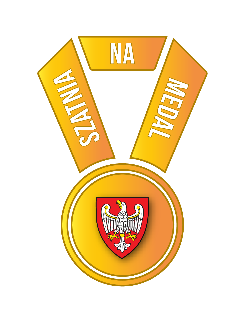 Załącznik nr 5do umowy nr …………………………………z dnia ………………………………………….…Załącznik nr 5do umowy nr …………………………………z dnia ………………………………………….…Załącznik nr 5do umowy nr …………………………………z dnia ………………………………………….…LPNr faktury/rachunkuData wystawieniaTermin płatnościKwota faktury/rachunkuKwota z dotacji